Приложение 1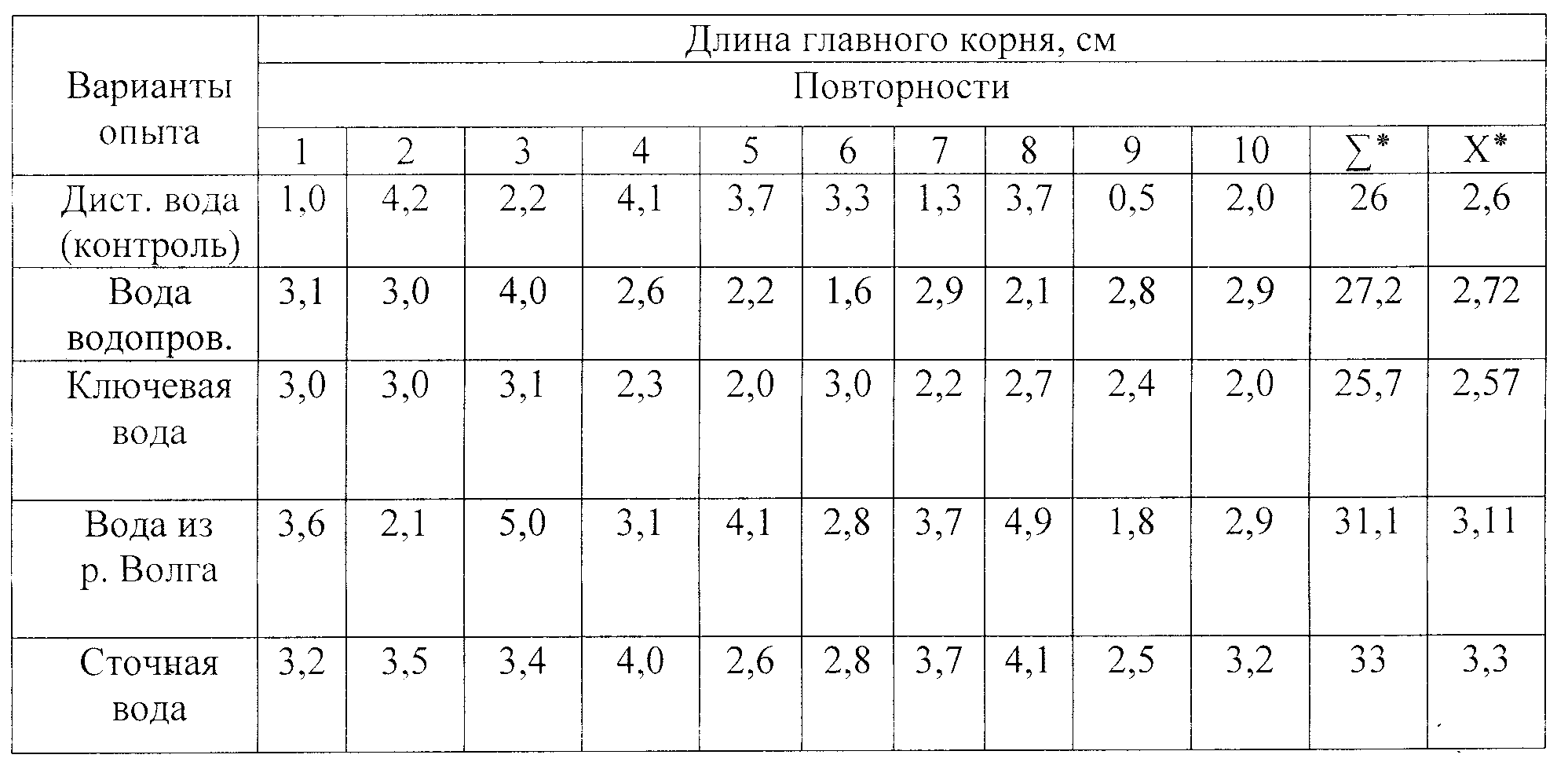 Приложение 2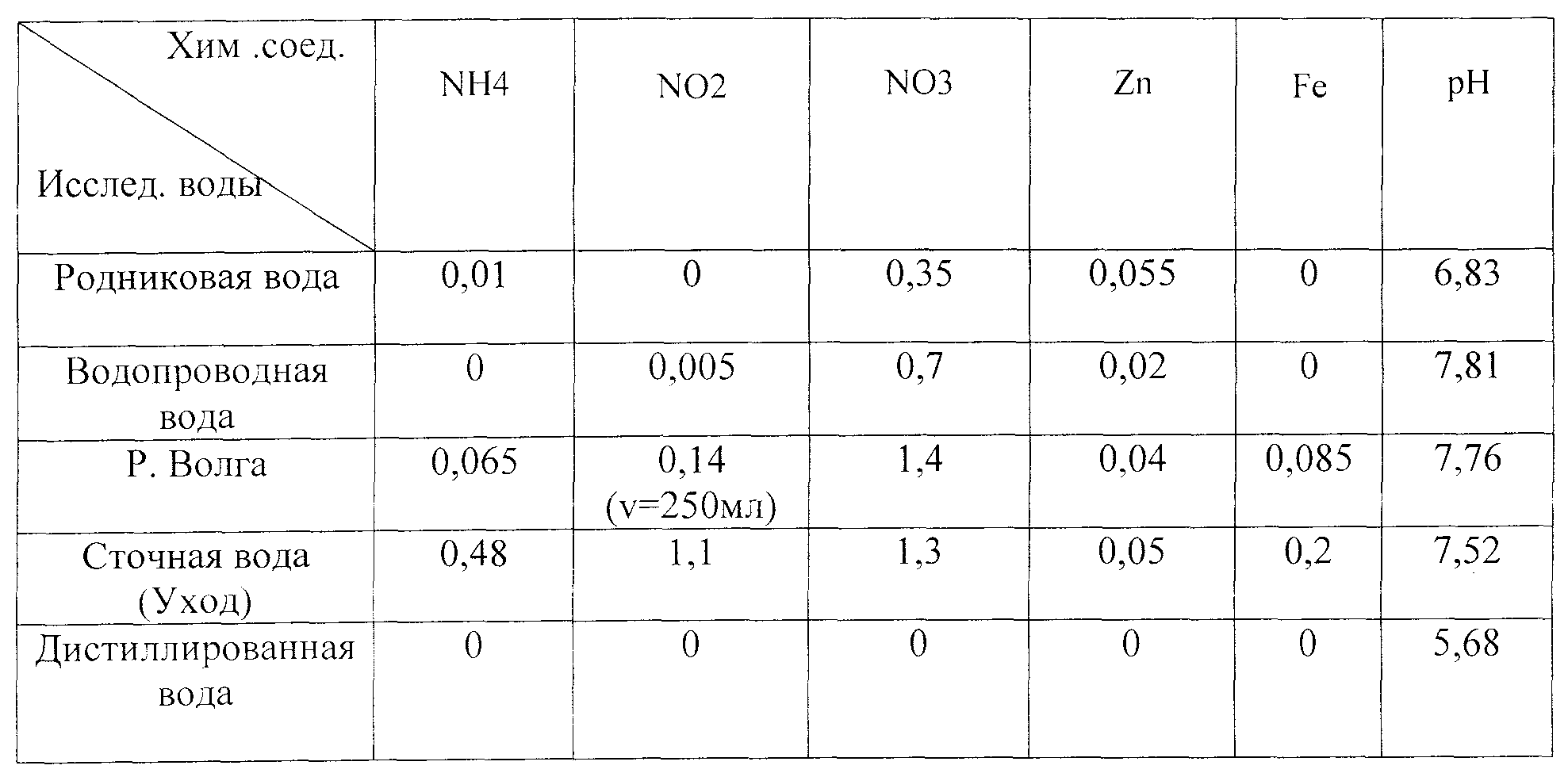 Приложение 3Приложение 4Приложение 5Исследование смывов с рук  до обработки  моющими средствами  Исследование смывов с рук  после обработки моющими средствами   Приложение 6.Результаты исследования  Приложение 7Учебно-познавательная  экологическая тропаБерег реки Волга около деревни Мумариха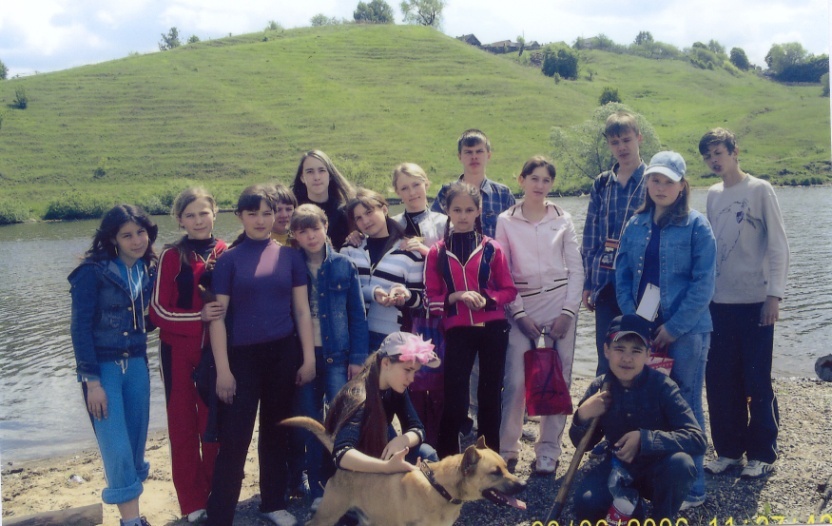 мыло «Абсолют»	Натуральное мыло ручной работыТуалетноемыло «Душистое облако»Хозяйственное мыло(65%)Hand gel antibacterial (Oriflame 1,6 * 10-51,7* 10-57,2* 10-45,4* 10-41,29 * 10-415680е.к.17860 е.к.7280е.к. 5400е.к.1290 е.к.2,7 * 10-42,0* 10-4.4,8 * 10-41,2 * 10-44,0* 10-32688е.к.2064 е.к.4800е.к.1280е.к.400е.к.ПробарНВзвешенные вещества(мг/дм3)Железо(мг/дм3)Медь(мг/дм3)Сульфаты(SO4)(мг/дм3)Фосфаты(РО4)(мг/дм3)р. Волга6,784,200,0116,780,02з-д Копир6,635,6700,0235,490,04Здание администрации6,472,4700,0146,780,013Д/с Теремок5,673,500,026,780,04Автовокзал7,2226,60,5380,016120,013